«_____» ______________ 20_____г.Практическая 			СТРОЕНИЕ ЦВЕТКА В СВЯЗИ С ВЫПОЛНЯЕМЫМИ ФУНКЦИЯМИЦель работы: изучить строение цветка; доказать, что цветок — это видоизмененный побег.Материалы и оборудование: живые или фиксированные цветки, препаровальная игла, предметные стекла, лупа, лезвие или скальпельХод работыРассмотрите выданные вам цветки под лупой.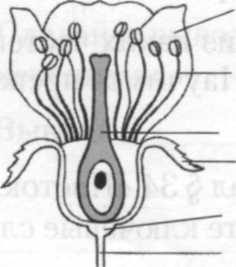 Найдите: 1 – цветоножку, 2 – цветоложе, 3 – чашелистики, 4 – лепестки, 5 – тычинки, 6 – пестик. Укажите на схеме и подпишите их.Расчлените цветок, рассмотрите отдельные его части. Подсчитайте число чашелистиков, лепестков, тычинок и пестиков.____________________________________________________________________________________________________________________________________________________________Рассмотрите с помощью лупы строение тычинки. Найдите тычиночную нить и пыльник.Рассмотрите пестик. Найдите рыльце, столбик, завязь. Разрежьте завязь поперек, рассмотрите в лупу. Найдите семязачатки.Зарисуйте тычинку и пестик, подпишите их.                Схема строения тычинки и пестикаДокажите, что цветок является видоизмененным укороченным побегом.Вывод:_______________________________________________________________________________________________________________________________________Дайте краткие ответы на вопросыСравните строение цветков тюльпана и розы. В чем заключаются основные различия в строении цветков этих растений?____________________________________________________________________________________________________________________________________________________________Некоторые растения деревьев и кустарников зацветают ранней весной, до распускания у них листьев. Какое это имеет значение для растений?____________________________________________________________________________________________________________________________________________________________Как вы думаете, какая группа растений — однодомных, двудомных или с обоеполыми цветками — является наиболее прогрессивной? Почему?____________________________________________________________________________________________________________________________________________________________